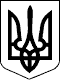 ВЕЛИКОСЕВЕРИНІВСЬКА СІЛЬСЬКА РАДА
КРОПИВНИЦЬКОГО РАЙОНУ КІРОВОГРАДСЬКОЇ ОБЛАСТІСОРОК ПЕРША СЕСІЯ ВОСЬМОГО СКЛИКАННЯРІШЕННЯвід «__» лютий 2020 року                                                                                №с.Велика СеверинкаПро відмову у наданні дозволу на розробкупроекту землеустрою щодо відведенняземельної ділянки для ведення особистогоселянського господарства на територіїОситнязького старостинського округуВеликосеверинівської сільської радиМанукяну Ашхаріку Камовичу	Відповідно до ст. 26,59 Закону України «Про місцеве самоврядування в Україні», ст. 12, 118 Земельного кодексу України, Рішення Конституційного суду № 7-рп/2009 від 16.04.2009 року, рішення Кіровоградського окружного районного суду від 23 грудня 2019 року справа № 340/2525/19 та розглянувши заяву  гр. Манукяна Ашхаріка Камовича,СІЛЬСЬКА РАДА ВИРІШИЛА:1.Скасувати рішення Великосеверинівської сільської ради від 10 лютого 2020 року № 1306 «Про передачу у власність земельної ділянки для ведення особистого селянського господарства гр. Манукяну Ашхаріку Камовичу на території Великосеверинівської сільської ради».2.Відмовити гр. Манукяну Ашхаріку Камовичу у наданні дозволу на виготовлення проекту землеустрою щодо відведення земельної ділянки у власність орієнтовною площею 2,0000 га для ведення особистого селянського господарства, кадастровий номер 3522586400:02:000:1959, на території Оситнязького старостинського округу Великосеверинівської сільської ради Кропивницького району Кіровоградської області у зв’язку з невідповідністю місця розташування об’єкта вимогам закону та прийнятих відповідно до них нормативно-правових актів (згідно інформації  Державного агентства лісових ресурсів України Кіровоградського обласного управління лісового та мисливського господарства ДП «Компаніївський лісгосп» земельна ділянка відноситься до земель лісового фонду).3. Контроль за виконанням даного рішення покласти  на постійну комісію з питань земельних відносин, будівництва, транспорту, зв’язку, екології, благоустрою, комунальної власності, житлово-комунального господарства та охорони навколишнього середовища.Сільський голова                                                               Сергій ЛЕВЧЕНКО